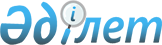 Об установлении квоты рабочих мест для трудоустройства лиц, освобожденных из мест лишения свободы на 2021 год
					
			С истёкшим сроком
			
			
		
					Постановление акимата Мендыкаринского района Костанайской области от 23 ноября 2020 года № 198. Зарегистрировано Департаментом юстиции Костанайской области 24 ноября 2020 года № 9579. Прекращено действие в связи с истечением срока
      В соответствии со статьей 31 Закона Республики Казахстан от 23 января 2001 года "О местном государственном управлении и самоуправлении в Республике Казахстан", статьей 9 Закона Республики Казахстан от 6 апреля 2016 года "О занятости населения" акимат Мендыкаринского района ПОСТАНОВЛЯЕТ:
      1. Установить квоту рабочих мест для трудоустройства лиц, освобожденных из мест лишения свободы на 2021 год согласно приложению к настоящему постановлению.
      2. Государственному учреждению "Отдел занятости и социальных программ Мендыкаринского района" в установленном законодательством Республики Казахстан порядке обеспечить:
      1) государственную регистрацию настоящего постановления в территориальном органе юстиции;
      2) размещение настоящего постановления на интернет-ресурсе акимата Мендыкаринского района после его официального опубликования.
      3. Контроль за исполнением настоящего постановления возложить на курирующего заместителя акима Мендыкаринского района.
      4. Настоящее постановление вводится в действие по истечении десяти календарных дней после дня его первого официального опубликования. Квота рабочих мест для трудоустройства лиц, освобожденных из мест лишения свободы на 2021 год
					© 2012. РГП на ПХВ «Институт законодательства и правовой информации Республики Казахстан» Министерства юстиции Республики Казахстан
				
      Аким района 

Н. Катарбеков
Приложение
к постановлению акимата
от 23 ноября 2020 года
№ 198
№
Наименование организации
Списочная численность работников в организации, человек
Размер квоты в процентном выражении от списочной численности работников
Количество рабочих мест
1.
Государственное коммунальное предприятие "Боровское ЖКХ-2016" государственного учреждения "Отдел жилищно-коммунального хозяйства, пассажирского транспорта и автомобильных дорог Мендыкаринского района"
77
1,3 %
1